L`ETERNEL EST MON BERGER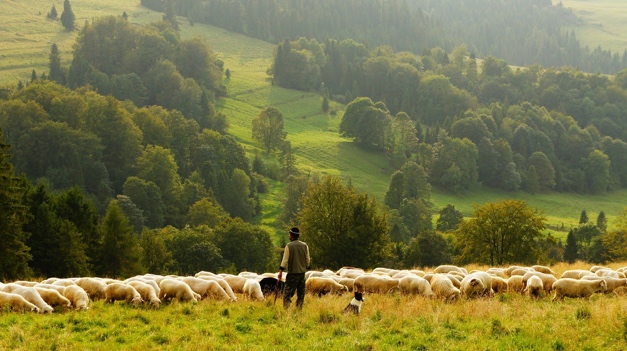 LOUANGE:PSAUMES 23 : 1 ; PSAUMES 100 : 3CONFESSION DES PECHES:PSAUMES 23 : 3 ; JEAN 10 : 15RECONNAISSANCE:PSAUMES 23 : 4-5Notes personnelles:INTERCESSION:PSAUMES 23 : 1 ; PSAUMES 23 : 6 ; ESAÏE 40 : 11Notes personnelles: